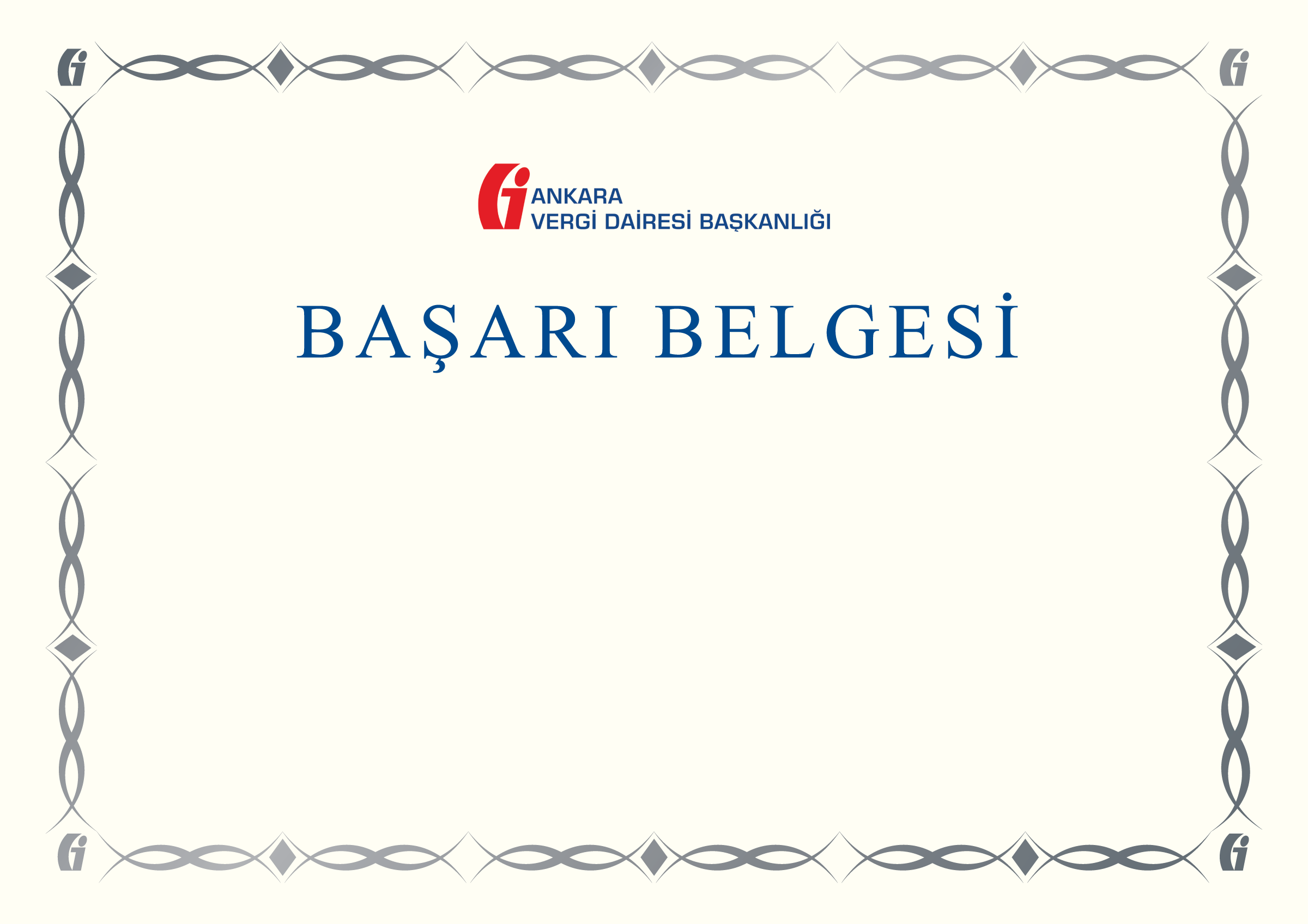 								Metin Örnek Olarak yazılmıştır									Sayın; İsim SoyisimBaşkanlığımız bünyesinde yapmış olduğunuz görevlerde gösterdiğiniz üstün gayret görev yerinizde sunulan hizmetlerin etkinlik ve kalitesinin yükseltilmesindeki özverili çalışmalarınızdan dolayı başarı belgesi ile ödüllendirildiniz.Başarılı çalışmalarınızın devamını dilerim. İsim SOYİSİM						  	Ankara Vergi Dairesi Başkanı	